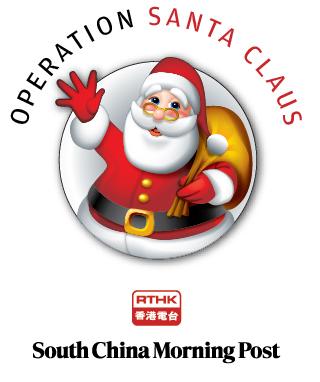 新聞稿「愛心聖誕大行動2013」─「港鐵『搭得快』大挑戰」電台主持為善事破九小時世界紀錄　　籌款，除了需要努力，原來還用上多一份「腦力」。為響應由香港電台第三台及南華早報舉辦的年度慈善籌款活動「愛心聖誕大行動2013」，香港電台第三台主持Tim Littlechild及Chantel Shafie自發性地構思了一個極具創意的籌款項目─「港鐵『搭得快』大挑戰」，並且於今天（）進行挑戰，更成功打破健力士世界紀錄，以最短時間8小時18分8秒乘搭港鐵遊畢全綫共八十三個車站。該項紀錄更讓香港繼紐約及倫敦後，成為全球第三個擁有同類世界紀錄的城市。　　兩位外籍主持雖然不是本土長大，卻對港鐵路線一點也不陌生。香港地鐵四通八達，貫穿東西南北，為了要刷新世界紀錄，他們必須要考慮到在繁忙時段人流擠擁的問題，掌握轉線車站的侯車時間，還要把列車延誤的情況計算在內。兩位挑戰者早於一個月前做足準備，並且與港鐵智囊團一同組織路綫，計劃最短的乘搭路綫，盡量避免重覆經過同一個車站。他們於今日早上八時在東鐵綫落馬洲站出發，經大圍站轉乘馬鞍山綫，再返回東鐵綫紅磡站轉乘西鐵綫；到達屯門站後再折返美孚站完成東涌綫、迪士尼綫及機場快綫。雖然遊畢六條港鐵綫後已到午飯時間，他們並沒有停下來，立刻乘搭機鐵快綫經過青衣站轉乘東涌綫至荔景站，繼續馬不停蹄完成荃灣綫及觀塘綫；他們接著經由觀塘綫調景嶺站轉乘將軍澳綫。搭畢將軍澳全綫後，他們最後於將軍澳線鰂魚涌站轉乘港島綫，先到柴灣站再折返至上環終點站，大約於下午四時二十分完成了創舉。Tim Littlechild及Chantel Shafie既為電台節目主持，當然不忘於挑戰其間不時把整個挑戰過程報導予香港電台第三台（AM567、FM97.9、數碼33台）的聽眾。「為了做善事，我希望可以為『愛心聖誕大行動2013』盡一點綿力。這項挑戰既有趣而且有意義，我希望可以得到各界的支持，為18間受惠機構籌款，讓它們能夠擴展社會服務範疇，幫助更多弱勢社群。」Chantel續說：「我們同時希望今次創舉能夠激發起社會各界善心人士的創意，設計不同有趣創新的籌款方式，發揮為善最『樂』的精神。」是次挑戰不但為香港刷新了新世界紀錄，同時為「愛心聖誕大行動2013」籌得約十萬港元善款。　　「愛心聖誕大行動」自1988年舉行，目的為推動社會各界參與，宣揚給予、付出和奉獻，扶助貧困及弱勢人士，讓愛溫暖他們的心。過去四分一世紀年來，該活動共籌得約1.8億元，資助超過176家慈善團體，幫助其服務對象改善生活。「愛心聖誕大行動 2013」所籌得款項將資助十八間慈善機構的服務計劃或為其機構添置及更新設備，讓更多服務對象受惠。查詢：「愛心聖誕大行動」秘書處小姐(Ellen Yeung) (電話: 2680 8152 / 6826 7201；電郵：ellen.yeung@scmp.com), 或 小姐(Pamela Cheng)（電話：2680 8159 / 9266 4499；電郵：pamela.cheng@scmp.com）發稿：南華早報			代行：Trinity International Limited電話：3583 3100		 	傳真：3583 1331    	   電郵：info@3trinity.hk